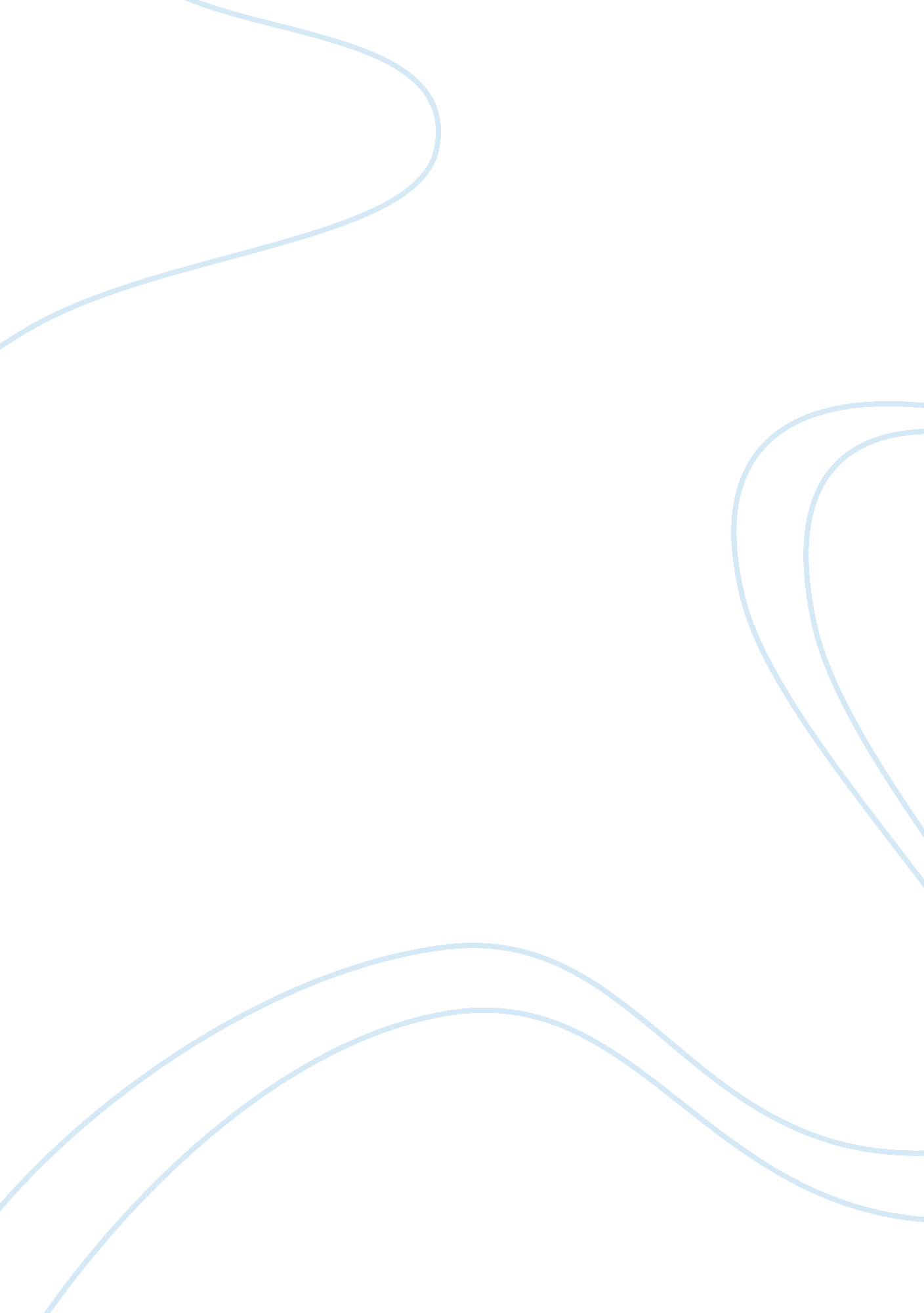 Sociological study of women perception towards dowry sociology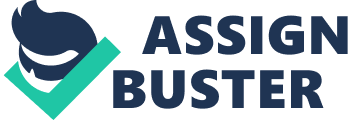 Contents Principal: Dowry has been an built-in facet of traditional arranged Hindu matrimony. Over 100s of old ages the dowry term has evolved from the ceremony and voluntary gift giving to the bride ‘ s household in a signifier of pecuniary extortion demanded by the groom ‘ s household. Tradition dowery agencies denoted gifts of kanyatana such as cherished itens like expensive fabrics give to both the bide and groom ‘ s household during the clip of matrimony The pattern was derived from the high cultural and religious virtue accorded to endow givers and gift giving in the Vedas and other Hindu literature. Dowry was originally used as a agency to both sanctify stuff wealth and heighten societal position in matrimony. In modern sense dowery has reflect a alteration in the system such that the presentation of gifts no thirster remains a voluntary procedure. In Indo pak bride ‘ s households are frequently compelled to supply dowery in the name of gift giving and evaluated in footings of entire hard currency value. Groom ‘ s household have a high socioeconomic position so they demand the dowery. The modern pattern of dowery is characterized by a displacement from voluntary to coerce gift giving every bit good as the primary function of the groom ‘ s household in finding the demand for gifts from the bride ‘ s household. It is understood that the term dowery is a wide mention to the entirety of assets transferred from the bride ‘ s household to the groom ‘ s at the clip of a matrimony. The transportations of dowery is characterize by three stairss: which is First the belongings transportation to the bride, Second, there are those gifts that continue to be portion of the ceremonial facet of the matrimony and typify brotherhood between the two households. These would be matched by mutual gifts of equal value from the groom ‘ s household. Third there are those assets that can be called “ matrimony payments ” An economically it is this concluding facet that constitutes the existent important economic cost of dowery for a bride ‘ s household, and is possibly the most dearly-won among the three facets of the dowery The Islamic Republic of Pakistan is riddled by contrasts in about every sector. It is characterized by a selective male friendly reading of the outstanding faith Islam and elitist friendly application of Torahs. Bing a portion of the patriarchal belt of South Asia, the civilization, household and society is patriarchal. Although recent entry of “ elected ‘ adult females representatives in the parliament and local organic structures are being used as an instrument to do believe that adult females are empowered in Pakistan, the fact is that authorization ( societal, economic, political and legal ) for most of the Pakistani adult females and deprived communities in Pakistan is yet a distant dream. However, a figure of attempts are afoot to advance engagement of adult females in all countries of development. There is besides a turning attending by the current authorities to gender issues including force that experienced political marginalisation in old democratic every bit good as military governments. The seeable result of such attempts which to day of the month are limited to candid media, generous discourse and ceremonial gestures has yet to come. The state, today, like most other states round the Earth is confronting the phenomenon of gender based force. In the recent old ages, whenever and wheresoever, one speaks of gender force and Pakistan or Pakistani communities outside Pakistan ; one can non remember any other signifier of force but Honor Killing or the predicament of Mukhtaran Mai. Media, particularly western media have created ballyhoo on these. The net consequence of these associations is the convenient forgetfulness, by the Governments, Media, NGOs and other interest holders of the commonest signifier of gender force in Pakistani ; that is Dowry force. Dowry force is a culturally accepted ; media generated and lawfully sanctioned signifier of force, yet to be recognized as the most pertinent Pakistani gender issue by development militants in Pakistan. Pakistani Muslims have embraced the dowery system as a tradition and cultural pattern due to the Indianization of Islam in the subcontinent. While working with Christian Youth in the slums of Islamabad that there was exposed to the fact that the expletive of dowery has plagued this community and category every bit good and interestingly they owe this influence to their Muslim friends and neighbours. Despite 59 old ages of independency there is no mark and signal of flinging this system which over the old ages has graduated from a usage to an establishment. Dowry is no longer a set of gift points meant for lending towards a convenient start of the practical life of a freshly married twosome. Lavish and loud matrimonies, interior decorators ‘ points studded bride, bridegroom and other household members, many class repasts etc. all stand for the dowery system. In a state where a huge bulk of population lives below poorness line and is devoid of basic human demands like H2O, sanitation, electricity. Health and instruction the turning tendency of such Exhibiting Marriages is adding to the wretchednesss of the non so privileged and creative activity of the lesser God. Dowry System causes a figure of psychological and emotional injury and ethical challenges by doing delayed matrimonies, matrimony with awkward person/elderly individual, menaces, twits and anguish of avaricious in-laws and hubby, and fiscal crises. In some parts of Pakistan, misss are wed with Quran so that household wealth and belongings can be safeguarded. It is about imperative for Pakistani adult females as sisters to give up their heritage rights in favour of their brothers. Dowry and disbursals on matrimony are often used accounts for the denial of right of heritage to adult females. There are certain folks and kins in the state of NWFP and Baluchistan where male childs have to pay for the bride. If they can non pay the right Bridal Price they can non acquire married. This pattern itself qualifies as a separate research entity. On the other manus the Bride who is sold is treated as a belongings and is entitled to be sold farther. An interesting and advanced response to the inquiry of restricting matrimony disbursals that has come from some public assistance oriented Pakistani NGOs and welfare wings of certain Religious groups and public sections in the recent old ages is the phenomenon of Mass Weddings. There is no uncertainties in the good religion of the contrivers and implementers of such nuptialss It can non back this sort of manner out. This solution besides transporting transparence issues ( for case how the eligible twosomes are selected, what is the existent disbursal etc. ) and via medias on the single ego regard are in fact backing the usage and establishment of dowery ( Rakhshinda, 2006 ) Keeping in head these points the present survey will be conducted to look into the undermentioned aims. To look into the function of dowery in the success or failure of matrimonial accommodation. To analyze the perceptual experience of adult females towards the dowery patterns. To give possible suggestions for the solution of this job. V. REVIEW OF LITERATURE: Bloch and Rao ( 2001 ) Estimated how domestic force may be used as an instrument to pull out larger transportations from a partner ‘ s household. It is based on a case-study of three small towns in Southern India, that combines qualitative and study informations. Based on the ethnographic grounds, they develop a non-cooperative bargaining and signaling theoretical account of doweries and domestic force. The appraisal from these theoretical accounts were tested with study informations. This survey showed that adult females who payed smaller doweries suffer an increased hazard of matrimonial force, as do adult females who come from richer households. Maristella and Aloysius ( 2002 ) Showed that when married girls leave their parents place and their married brothers do non, selfless parents provide doweries for girls and gifts for boies in order to run into a free equitation job between their married boies and girls. The survey has appraisal on the signifier of the dowery contract, the exclusion of girls from legacies, and the diminution of doweries in antecedently dowry giving societies. These appraisal are consistent with historical grounds from ancient Near Eastern civilisations, ancient Greece, Roman and Byzantine imperiums, western Europe from 500 to 1500 AD, the Jews from antiquity to the Middle Ages, Arab Islam from 650 AD to modern times, China, Japan, medieval and Renaissance Tuscany, early-modern England, modern Brazil, North America, and modern-day India Terilt ( 2002 ) argued that matrimonies in traditional societies frequently include a transportation between the involved parties. In some societies, a transportation is made from the groom to the household of bride ( a brideprice ) , while in others it goes from the bride to the groom ( dowery ) . Researcher investigated whether differences in the type of matrimonies that are allowed can account for these observations The theoretical account has several other interesting deductions that are in line with what is san in the information. Pologyny leads to a larger difference in age between hubbies and married womans, a younger matrimony age for adult females, and higher birthrate. Siwan ( 2003 ) concluded that in contrast to most dowry-oriented societies in which payments have declined with modernisation, those in India have undergone important rising prices over the last five decennaries. He explained the difference between these two experiences by concentrating on the function played by caste. The theoretical theoretical account contrasts caste- and non-caste-based societies: in the former, there exists an familial constituent to position ( caste ) that is independent of wealth, and in the latter, wealth is the primary determiner of caste. Modernization is assumed to affect two constituents: increasing mean wealth and increasing wealth scattering within caste groups. He farther showed that, in caste based societies, the additions in wealth scattering that accompany modernisation needfully take to additions in dowery payments, whereas in non-caste-based societies, increased scattering has no existent consequence on dowery payments and increasing mean wealth causes the payments to worsen. Luciana et Al ( 2004 ) estimated that in recent old ages, dowery degrees have risen to antecedently unanticipated degrees. Among Hindus in north India dowery can amount to three or four times a household ‘ s entire assets. Among Muslims in Bangladesh and Hindus in south India, dowery has become platitude whereas the pattern did non be a coevals ago. The establishment of dowery has been widely criticized, socially maligned, and lawfully banned. Some recent economic Hagiographas suggest that dowry maps as a legacy or pre-mortem heritage, connoting it persists because it is “ good for the bride. ” Using panel informations from an stripling survey in rural Bangladesh, he explored the association between dowery and the prevalence of domestic maltreatment to prove the bequest theory of dowery. They found that, contrary to the anticipation of the bequest theory, married females who paid dowery at matrimony have a higher likeliness of describing domestic force compared to those who did non. In add-on, the relation between dowery and maltreatment is extremely level-specific: respondents who paid little doweries report much higher degrees of maltreatment than those who paid big doweries. In fact, paying no dowery is merely every bit protective, if non more so, in footings of forestalling maltreatment as the largest dowery payments. Anderson ( 2004 ) concluded that Torahs curtailing doweries have existed in most societies where these transportations have occurred. Central to the policy debates is the existent function of the dowry payment. It is typically believed that intercession is required when doweries serve as a ‘ price ‘ for matrimony ( “ groom monetary value ” ) , but non when doweries are agencies of induing girls with some fiscal security ( “ pre-mortem heritage ” ) . He developed a simple duplicate theoretical account of matrimony which integrates the two different functions for dowery. It is demonstrated that when modernisation occurs, dowry payments can germinate from a pre-mortem heritage into a groom monetary value. The theoretical account generated deductions which through empirical observation distinguish the two different motivations. The anticipations are tested utilizing recent informations from Pakistan, where dowry statute law is presently an active policy issue. This probe concludes that, in urban countries the payment is functioning as a groom monetary value, alternatively of the traditional pre-mortem heritage to adult females. However, his survey showed that this is non such a big concern in rural countries. Geirbo and Imam ( 2006 ) concluded that much of what is written about dowery focal points on the harmful facets. He argued that in order to aim dowry as a societal job, we need to cognize more about why people continue the pattern. It gives an overview of the minutess connected to marrying and divorce before it explores the motives people have for giving and taking dowery. In the terminal, it is discussed how this reason meets the reason of the authorities and NGOs in the local reading and usage of statute law and in the usage of microcredit. Security is found to be the chief motive for giving dowery. A paid dowery gives a hope that the girl will be treated good in her in-law ‘ s house. Because dowery is connected to Mohr, it besides gives a security in instance of divorce. However, a paid dowery does non give adult females entitlements towards her in-laws, merely a hope that they will handle her well. Besides, adult females ‘ s entitlement to Mohr depends on payment of dowery every bit good as her public presentation as a married woman. Men, on the other manus, are perceived as holding undisputed entitlement to dowry. This instability is seen as being connected to a perceptual experience of adult females as being vulnerable to physical and societal hazard every bit good as stand foring a menace to their household and community. In decision it is recommended that alternatively of aiming dowery straight, protagonism attempts would derive from aiming the causes behind the motives for giving and taking dowery. Reducing the hazard factors that make married position and dowry important for adult females is a manner to battle the pattern. One manner to make this is by implementing support coders for adolescent misss. Apart from this, the predominating gender political orientation has to be challenged consistently among both misss and male childs from an early age. The monograph is based on qualitative research in Domar under Nilphamari territory in Bangladesh. Babur ( 2007 ) concluded that dowery system is another signifier of societal and traditional pattern whose effects result direct force of adult females. There is barely any household in Pakistan United Nations which this dowery system is non followed. Not a signal twenty-four hours passes without dowry decease and anguish adult females. News documents are full of narratives anguish of adult females who bring in sufficient dowery. Unable to bear the torched, some brides are forced to perpetrate self-destruction and some are burned alive under the screen of stove deceases, which is besides called bride combustion in which adult females are burn alive after being covered with kerosene oil. Afzal ( 2007 ) estimated an equation explicating the determinates of dowery they address a really common socio economic job for subcontinent, the job of dowery from a societal planing machine ‘ s respective, whom wants to cut down overall dowery transportation, they consider the consequence of alteration in a few relevant parametric quantities like hubby tallness, married woman height wet land dry land, twelvemonth of matrimony and old ages of instruction, for adult female and work forces on these determination. Harmonizing to the assorted surveies the dowery phenomenon is exist to a great extent in rural subcontinent, at the same clip research related to the system is really rare. The purpose of his survey to gauge an equation explicating the determiner of dowery. Several reading of dowery is distinguished utilizing a simple theoretical frame work and the anticipation of this theoretical account are tested. Using the informations provide them for this undertaking is tested and dependable so that they will be able to pull their won testable relationships and determiner of dowery. His survey suggested even though there are spiritual and cultural differences, the system of dowery in Pakistan appears to be for the same ground as in India. A theoretical frame work was developed that was inclusive of the required variable by proving through the multiple arrested development analyses and the experimental findings shows the independent variable usage to prove hold an impact on dowery by using multiple arrested development measure wise method. Arunachalamy and Loganz ( 2008 ) concluded that doweries have been modeled as pre-mortem legacies to girls or as groom-prices paid to in-laws. These two categories of theoretical accounts yield reciprocally sole anticipations, but empirical trials of these anticipations have been assorted. We draw from historical grounds that suggests a bifurcated matrimony market, in which some families use doweries as a legacy and others use doweries as a monetary value. The viing theories of dowery allow us to construction an exogenic exchanging arrested development that places families in the monetary value or legacy government. The empirical scheme allows for multiple cheques on the cogency of regime assignment. Using retrospective matrimony informations from rural Bangladesh, we grounds of het- erogeneity in dowry motivations ; that bequest doweries have declined in prevalence and sum over clip ; and that bequest families are better o_ compared to monetary value families on a assortment of public assistance steps. Attila et Al ( 2008 ) suggested that bing theoretical and empirical research on doweries has trouble accounting for the big alterations in dowery degrees observed in many states over the past few decennaries. To explicate tendencies in dowery degrees in Bangladesh, they draw attending to an institutional characteristic of matrimony contracts antecedently ignored in the literature: the mehr or traditional Islamic bride monetary value, which functions as a premarital understanding in Bangladesh due to the default pattern of being merely collectible upon divorce. We develop a theoretical account of matrimony contracts in which mehr serves as a barrier to hubbies go outing matrimony and a constituent of dowery is an sum that extant compensates the groom for the cost of mehr. The contracts are welfare-improving because they induce hubbies to internalise the societal costs of divorce for adult females. We investigate how mehr and dowry respond to exogenic alterations in the costs of polygamy and divorce, and show that our theoretical account gives a different set of anticipations than traditional theoretical accounts of dowry payments without contractible mehr. To prove the theoretical account ‘ s anticipations through empirical observation, we use informations collected on matrimony contracts between 1956 and 2004 from a big family study from the Northwest part of the state, and do usage of cardinal alterations in Muslim Family Law in 1961 and 1974. They showed that major alterations in dowery degrees took topographic point exactly after the legal alterations, matching to coincident alterations in degrees of mehr. Sarwat and Imtiaz ( 2009 ) concluded that the focal point of this survey is to gauge an equation explicating the determiners of dowery. In this paper, they address a really common socio-economic job for sub-continent, the job of dowery. From a societal contriver ‘ s position, who wants to cut down overall dowery transportations, they consider the consequence of alteration in a few relevant parametric quantities like hubby tallness, married woman tallness, wet land, dry land, old ages of matrimony and old ages of instruction for adult females & A ; work forces on these determinations. Harmonizing to the assorted surveies the dowery phenomenon is exist to a great extent in rural sub-continent, at the same clip research related to this system is really rare. The purpose of this survey is to gauge an equation explicating the determiners of dowery. Several readings for dowery are distinguished utilizing a simple theoretical model and the anticipations of this theoretical account are tested. Using the information provided us for this undertaking is tested and dependable so that we will be able to pull our ain testable relationships and determiners of dowery. The information will be usage in the undermentioned subdivisions for farther analysis by gauging the determiners of dowery utilizing multiple arrested development analysis. The survey suggests that even though there are spiritual and cultural differences, the system of dowery in Pakistan appears to be for the same grounds as in India. A theoretical model was developed that was inclusive of all the needed variables by proving through the multiple arrested development analysis and the experimental findings shows the independent variable used to prove hold an impact on dowery by using multiple arrested development step-wise method. Laura et Al ( 2009 ) concluded that important sums of wealth have been exchanged as portion of matrimony colonies throughout history. Although assorted theoretical accounts have been proposed for construing these patterns, their development over clip has non been investigated consistently. In this survey they use a Bayesian MCMC phyletic comparative attack to retrace the development of two signifiers of wealth transportations at matrimony, dowery and bride wealth, for 51 Indo-germanic cultural groups. Consequences indicate that dowery is more likely to hold been the hereditary pattern, and that a lower limit of four alterations to bride wealth is necessary to explicate the ascertained distribution of the two provinces across the cultural groups. Reappraisal of literature explained that a big figure of adult females faced many doweries jobs including that psychological, societal and economical factors common in our society. This is more serious issue in our Pakistan. I am traveling to research a sociological survey adult females perceptual experience towards dowry in urban countries of Tehsil D. G. Khan. VII MATERIAL AND METHODS: The chief aim of methodological analysis is to explicate assorted tools and techniques apply for a information aggregation, informations analysis and reading of informations related to research job. Harmonizing to Nachmias and Nachmias ( 1992 ) “ the scientific methodological analysis is a system of explicit regulations and processs upon which research is based and against which the claims for cognition are evaluate ” . The purpose of present survey will be to research the causes of dowery such as societal, economical, political, legal and their impact of dowery at matrimony in our society. The existence of survey will be Tehsil D. G. Khan ( District Dera Ghazi Khan ) . A sample of one hundred and 50 females will be selected from five urban councils through simple random sampling technique. Respondents will be interviewed by utilizing a good structured questionnaire. Ten respondents will be pre-tested to look into and analyze the workability of questionnaire. Data will be analyzed through appropriate statistical technique by utilizing the statistical bundle for societal scientific disciplines ( SPSS ) , Univariate and bivariate analysis will be carried out and obtained information will be present in signifier of M. Sc thesis. VII. LITERATURE CITED: Attila. A, Erica. F, Maximo. T. 2008. Muslim household jurisprudence, premarital understandings and the outgrowth of dowery in Bangladesh, Harvard University. Arunachalamy. R, Loganz. T. 2008. On the Heterogeneity of Dowry Motives. Department of Economicss, The Ohio State University, and National Bureau of Economic Research. Anderson. S. 2004. Should doweries be banned? Department of Economics, University of British Columbia. Bloch. F, Rao. V. 2001. Terror as a Bargaining Instrument: A Case-Study of Dowry Violence in Rural India. 1-25 Geirbo. H, Imam. N. 2006. The Motivations Behind Giving and Taking Dowry. BRAC, Research and rating division Dhaka. Bangladesh. Page 1-36 Luciana. S, Sajada. A, Lopita. H, Kobita. C. 2004. Does Dowry Improve Life for Brides? A Trial of the Bequest Theory of Dowry in Rural Bangladesh. Population council No. 195. Laura. F, Clare. H, Ruth. M. 2009. From bridewealth to dowry? A Bayesian appraisal of hereditary provinces of matrimony transportations in indoeuropean groups. Department of anthropology, university college london. 1-34 Maristella. B, Aloysius. S. 2002. Why Dowries? Department of Economics, University of Toronto. Contributed documents 0200, Economic society. Page 1-47 Maristella. B, Aloysius. S. 2002. Marriage Markets and Intergenerational Transfers in Comparative Perspective ( Why Dowries? ) Nachmias, C. F. and D. Nachmias. 1992. “ Research methods in the societal scientific disciplines ” . Published by Edwards Arnold. A division of Hodder and Stoughton. London Rakhshinda, P. 2006. Dowry: The most often forgotten signifier of gender force in Pakistan. Gender based Violence. Sarwat, A, Imtiaz, S ; 2009. To gauge an equation explicating the determiners of dowery. Pakistan development reappraisal, vol. xii, No. 1, 48-61. Siwan. A. 2003. Why Dowry Payments Declined with Modernization in Europe but Are Rising in India. [ Journal of Political Economy, 2003, vol. 111, no. 2 ] . The University of Chicago. Tonushree, J. 2001. The Economics of Dowry: Causes and Effectss of an Indian Tradition, right of first publication 2001 UAUJE. Htt: //www. eco. ilstu/UAUJE. Research monograph series No. 28. Nachmias, C. F. and D. Nachmias. 1992. “ Research methods in the societal scientific disciplines ” . Published by Edwards Arnold. A division of Hodder and Stoughton. London Student: Asia Rafique Supervisory Committee: Mr. Muhammad Ali Tarar Chairman Miss. Sumaira Bano Member Mr. Muhammad Ali Member Forwarded: _______________ Head of Section, Social Sciences and Rural Development College of Agriculture, Dera Ghazi Khan Security Committee, ____________________ _____________________ Prof. Dr. Shafqat Nawaz Dr. Muhammad Mudassar Maqbool ____________________ ______________________ Mr. Muhammad Shahid Nisar Dr. Fida Hussain __________________ Principal: College of Agriculture, Dera Ghazi Khan 